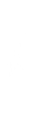 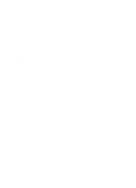 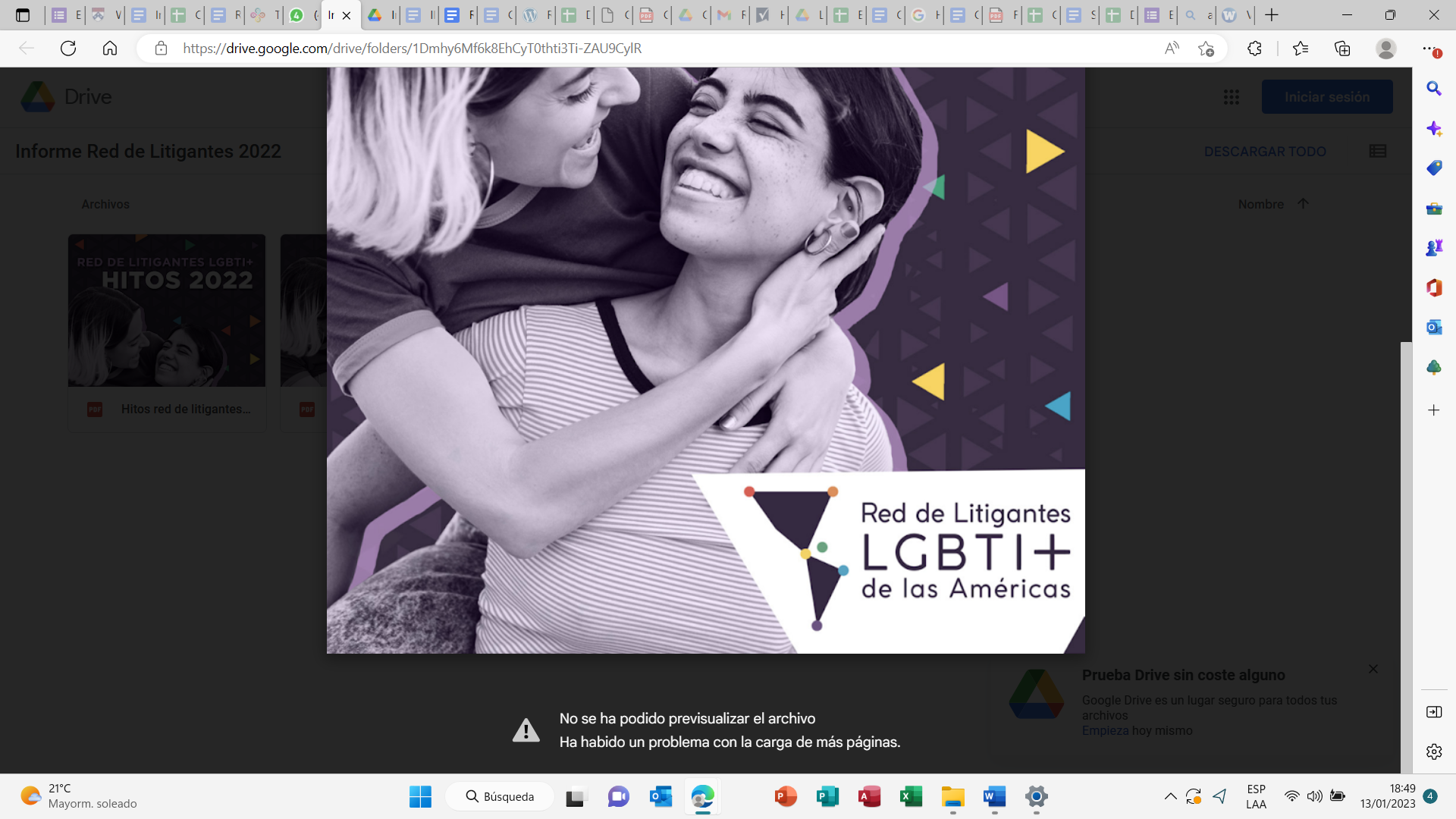 15 de enero del 2023Honorable VÍCTOR MADRIGAL BORLOZExperto Independiente sobre la protección contra la violencia y la discriminación por motivos de OSIG NACIONES UNIDAShrc-ie-sogi@un.org 	Asunto: Presentación de contribución de la Red de Litigantes LGBTI+ de las Américas al informe temático sobre Libertad de religión o creencias y protección contra la violencia y la discriminación por motivos de orientación sexual e identidad de género del Experto IndependienteA través del presente documento, Laura Saldivia Menajovsky actuando en nombre y representación de la RED DE LITIGANTES LGBTI+ DE LAS AMÉRICAS, pone a su disposición la siguiente información como insumo para el documento en referencia. Agradecemos la atención brindada. Pregunta 1 La tensión existe entre aquellas religiones cuyas doctrinas esencializan la biología binaria varón/mujer, la orientación sexual heterosexual, y el rol reproductor y de cuidado de las mujeres. En ellas, y muchas otras (judaísmo por ej.), es posible encontrar grupos disidentes que buscan reformar doctrinas discriminadoras de dichas religiones. En las últimas décadas comenzaron a proliferar iglesias y grupos espirituales para la diversidad sexual y de género, espacios que apuestan  por la búsqueda de reconocimiento de las identidades LGBTI+. Sin embargo, son grupos minoritarios y carecen de representación en estructuras de poder, y en el total de la población religiosa. Por ello, además de un límite claro a la libertad de religión y creencias para garantizar la protección de personas LGBTI+, la atención debe centrarse en el impacto discriminador y violento que tienen religiones institucionalizadas hegemónicas (reconocidas por Estados, o que son directamente teocracias) cuyas doctrinas ponen en peligro a personas LGBTI+. En políticas públicas la atención debe ponerse en factores de poder real, en este caso en las mayoría religiosas, y no en excepciones minoritarias cuyo campo de acción e influencia es prácticamente nulo (pueden influir en la vida de personas que se acercan a ese grupo religioso, pero no impactan en el marco general de las políticas del Estado). La mayoría está compuesta por personas que enarbolan religiones cuyas doctrinas discriminan a personas LGBTI+. La doctrina oficial de estas religiones excluye a personas LGBTI+, en algunos casos hasta el punto de su desaparición física y mental. A su vez, no debe minimizarse la mirada que tienen religiones hegemónicas sobre la posibilidad de errar, corregir y modernizarse. Esto conspira contra la posibilidad de armonización entre libertad y autonomía religiosa y derechos de las personas LGBTI+.Pregunta 2La única forma en el que podrían compatibilizarse ambos derechos es mediante la secularización del Estado y si las religiones que excluyen a personas LGBTI+ modifican sus miradas a favor de la diferencia sexual y de género, algo que, a pesar de la disidencia interna, es en la mayoría antitético con la propia doctrina que las inspira. La obligación del Estado respecto del derecho a la no discriminación y violencia no puede suspenderse ante doctrinas religiosas que discriminan. Tal obligación tiene carácter general y debe aplicarse a todas las personas físicas y jurídicas. ¿Debería el Estado aceptar religiones que rechazan la homosexualidad? Si bien, por ejemplo, el catolicismo se ha ido adaptando a las exigencias de reconocimientos de derechos que emanan de la modernidad, aún condena aquellas formas de OSIEG distintas. Las religiones que enarbolan ideas binarias del género y la sexualidad, se convierten en obstáculos para conseguir la protección de derechos de personas LGBTI+. El panorama es más desolador para países teocráticos, donde además se niegan los derechos a la vida, la integridad física y la libertad a mujeres y personas LGBTI+. Pregunta 3Existen algunas perspectivas religiosas críticas afines a los derechos humanos que aceptan la diversidad de orientaciones sexuales e identidades de género Estas tienen una relación muy fluida y positiva con personas LGBTI+. Pero estos ejemplos son minoritarios y –por el carácter dogmático y sectario de las religiones- no tienen el poder de veto e influencia en el dictado de leyes nacionales que tienen las religiones hegemónicas LGBTIQ+ odiantes. Por ejemplo, cultos de origen africano tanto en Brasil como en Argentina sólo convocan al 0,3 % de la población. La organización “Católicas por el Derecho de Decidir” se apropia de ese credo y lo resignifica en trabajo orientado a borrar la tensión entre libertad religiosa y libertad sexual, para profundizar en el pluralismo intrareligioso como parte de la política sexual contemporánea Se definen como  movimiento feminista católico, comprometido con la defensa de los derechos humanos, particularmente los vinculados a la sexualidad y reproducción humana, y a una vida libre de violencias de género y discriminación. Promueven la laicidad del Estado, la justicia social y las transformaciones culturales desde las teologías progresistas con un enfoque feminista interseccional. Pero son un grupo muy pequeño dentro de la iglesia que no ha logrado que modifique su postura contra la homosexualidad. Los pueblos originarios prehispánicos también adoptaron identidades de género más fluidas que la binaria. Giuseppe Campuzano, filósofo, artista multidisciplinar y activista travesti peruano investigó sobre la historia del travestismo en su país y explica que en épocas pre hispánicas el género no se limitaba sólo a lo masculino o femenino; por el contrario, la fijación de los colonizadores con el binarismo de género, que proviene de los textos sagrados del catolicismo, estableció una dicotomía de género rígida de dos sexos y dos géneros basados en esos sexos.Por su parte, la Corte Suprema India se ha pronunciado a favor del derecho a la identidad de género y reconoce a las personas trans. La idea de un tercer género ha existido en otras culturas, como los indígenas norteamericanos berdache o personas de dos espíritus, los sambian kwolu-aatmwol en Nueva Guinea, o algunos pueblos de República Dominicana. El budismo acepta la diversidad sexual y de género. Pregunta 4En EE.UU, la prohibición de discriminación se aplica para entidades públicas, pero varía entre los distintos estados del país el alcance que se le da en personas jurídicas privadas o individuales. Por el contrario, en Latinoamérica la protección contra la discriminación incluye tanto a entidades públicas como privadas o personas individuales. En EE.UU resalta el caso Masterpiece Cakeshop v. Colorado Civil Rights Commission, 584 U.S. (2018).. El tribunal supremo evitó discutir cuál debe ser el equilibrio entre la libertad religiosa y los derechos de personas LGTBI+. Cuestionó el trabajo de la Comisión de Derechos Civiles de Colorado por una actitud hostil, y no neutral, hacia los derechos religiosos del demandado. La decisión aplica solo a este caso y no quiere decir que el máximo tribunal haya avalado la objeción de conciencia para discriminar.Como explicamos , en Latinoamérica existe desarrollo doctrinal mayor del derecho a la igualdad y no discriminación. Los Estados parte de la Convención Americana están obligados a no discriminar por motivos de OSIG, sin distinguir entre públicos o privados. Por consiguiente, los Estados violan el derecho a la igualdad y no discriminación si no combaten prácticas discriminatorias de particulares en sus Estados, lo que genera una violación por omisión. La Corte IDH por primera vez tendrá que decidir un caso sobre discriminación de una pareja gay de parte de una entidad privada en Olivera Fuentes vs. Perú. En este caso, la CIDH concluyó que Olivera fue objeto de una interferencia en su vida privada y de una distinción de trato basada en las expresiones de su orientación sexual. Pregunta 5
Cada vez que el Estado beneficia, por acción u omisión, a las religiones que consideran aberrantes a las personas LGBTI+, las perjudica. De manera cotidiana el Estado condona la injerencia de las religiones LGBTI+ odiantes cuando omite evitar que la discriminación y violencia ocurran, o al aceptar marcos regulativos como los Concordatos con la Santa Sede que le reconocen autonomía para aplicar su doctrina discriminadora, produciéndose una suerte de suspensión del derecho nacional y de los tratados de DDHH a favor del derecho canónico, lo que impacta negativamente en los derechos LGBTI+ tanto dentro de la organización religiosa (i.e. no ordenación de personas LGBTI+) como afuera (i.e. no impartir contenidos de educación sexual integral en escuelas católicas). En un estudio se examina la vulneración del Estado colombiano del principio constitucional de laicidad al apoyar económicamente iglesias y actividades religiosas cristianas. Estos apoyos son conferidos a una religión que no reconoce a las personas LGBTI+ como ciudadanas. Otro ejemplo es la educación sexual integral (ESI), donde debe incluirse la enseñanza de sexualidades y géneros diversos pero la oposición de las religiones cristianas hace muy difícil esta tarea.  También, la información de la página de “Con mis hijos no te metas” ilustra la resistencia religiosa a enseñar sobre OSIG en las escuelas. Por su parte, el análisis de decisiones judiciales recientes de cortes estadounidenses revela los principales argumentos que grupos conservadores religiosos están usando para cambiar la jurisprudencia y transformar el entendimiento de la relación religión-Estado en el régimen constitucional. Estos argumentos giran alrededor de la existencia de minorías desprotegidas, el derecho a tratamientos especiales, la justificación de la participación de la religión en el gobierno y la defensa a la libertad de expresión religiosa.A estos ejemplos cabe sumar las prácticas y normas que permiten la presencia de imágenes religiosas en las sedes de poderes públicos del Estado y en espacios públicos o el pago de abultados montos de dinero a la iglesia católica, son algunos ejemplos de favoritismos estatales hacia religiones que rechazan a personas LGBTI+. Esto legitima la oposición de sus feligreses a las normas que reconocen y protegen los derechos LGBTI+. Pregunta 6A continuación, se presentan casos de Argentina. R.A v. Arzobispado de Salta es un caso relacionado con la rectificación del acta de bautismo acorde a la identidad de género. El caso que fue rechazado en sus primeras instancias con base en argumentos de autonomía eclesiástica se encuentra ante la Corte Suprema de Argentina. El caso también ha abierto una discusión en torno a la aplicación de leyes nacionales como la Ley de Identidad de Género y la ley de protección de datos personales.Otros dos casos, aunque no tratan sobre personas LGBTI+, tienen un impacto en ellas ya que limitan o refuerzan la autorización a la iglesia católica para discriminar. Por un lado, la Corte Suprema argentina resolvió un caso donde se discutió la pertinencia de que en los establecimientos educativos públicos se imparta educación religiosa. La Corte resolvió a favor de no permitir la enseñanza religiosa en estos establecimientos públicos durante el horario de clase. Para ello declaró la inconstitucionalidad de la ley de educación de esta provincia, que establecía que la enseñanza religiosa integraba los planes de estudio, y que sus contenidos y habilitación docente requerían el aval de la respectiva autoridad religiosa. Por otro lado, tenemos la apostasía colectiva en Argentina. La feroz resistencia de la iglesia católica y de grupos evangélicos al proyecto de ley sobre interrupción voluntaria del embarazo en 2018, llevaron a que, en un solo día, 3000 personas solicitaran a la iglesia católica apostatar, es decir, renunciar a esa religión. Entre quienes quieren apostatar hay personas LGBTI+ a quienes se les está violando no sólo su derecho a la protección de datos personales sino también a la libertad religiosa, dado que contra su voluntad se las está forzando a ser parte de una religión que rechaza su sexualidad. La iglesia no ha dado trámite a esos pedidos de apostasía y, cuando son intimados individualmente por medios que anticipan un reclamo judicial, la autoridad religiosa inserta una nota marginal en las actas de bautismo indicando que la persona en cuestión apostató a la religión. Ello viola la normativa de datos personales que obliga a la supresión de los datos caducos por pedido del interesado, lo cual dio lugar a nuevos procesos judiciales donde se presenta la tensión entre el derecho canónico y las leyes estatales.  Finalmente, está el emblemático caso Pavez Pavez vs. Chile de la Corte IDH.Pregunta 8
El papel que ha jugado la objeción de conciencia (OC) ha sido obstructivo ya que es utilizada para desconocer y violar los derechos de personas LGBTI+. Ante avances legislativos y judiciales, grupos fundamentalistas se vuelcan a la OC para exigir, en nombre de libertad de culto, el incumplimiento del derecho. En todos los países que han aprobado la IVE, en la implementación de esta uno de los principales debates ha sido alrededor de la OC. El caso más grave es cuando es esgrimida por médicos y clínicas para incumplir con las normas que reconocen la provisión de servicios en materia de salud sexual y reproductiva. Intentan considerar a la OC, que es intrínsecamente individual, como un atributo institucional, lo que es incorrecto ya que ninguna institución puede tener una consciencia individual, experimentar culpa o sufrimiento por lesiones a su identidad. Por ello, no corresponde extender a una institución un concepto tan íntimamente asociado a la existencia humana. Las instituciones privadas tienen un ideario en sus estatutos, pero no tienen conciencia propia. Este ideario no puede contradecir normas de orden público o resultar discriminatorio. Este criterio es el que sostuvieron países como Colombia, México y Argentina.  La objeción de conciencia es una excepción al cumplimiento de un deber legal basado en razones morales o religiosas, por ello su otorgamiento jurídico en el derecho comparado ha sido limitado. Ello en virtud de que el derecho tiene pretensión general de cumplimiento. Su mal uso en la práctica ha afectado directa e indirectamente los derechos a la igualdad, salud, libertad y vida–convirtiéndose en la principal barrera de acceso a la IVE–. De ahí́ que se desconozca su alcance institucional y sólo se la reconozca a quienes deben intervenir directamente en la práctica en cuestión. De lo expuesto se desprenden dos principios centrales que deben guiar el uso de la OC: su excepción, y su exclusiva aplicación al individuo que la invoca de fundamentar de forma precisa y clara la excepción al cumplimiento del derecho que solicita. Lo anterior, sin interrumpir ni negar el acceso a servicios públicos o el ejercicio de derechos para las personas cuya solicitud es sujeta a una objeción. Pregunta 9:
Colombia, Argentina y México limitan la OC religiosa. La sentencia T-388/09 de la Corte Constitucional de Colombia, indicó qué significa una objeción de conciencia y quién, cómo y cuándo puede ejercerla. El tribunal señala que debe negarse la objeción de conciencia a personas jurídicas, ya que su naturaleza es de carácter personal. Además, señala que resulta un mecanismo efectivo para evitar limitaciones abusivas de la libertad de las personas que trabajan en las instituciones prestadoras del servicio de salud, las cuales podrían verse coaccionadas por posiciones restrictivas impuestas por cuadros directivos de dichas instituciones.La Ley Nº27.610 de Acceso a la Interrupción Voluntaria del Embarazo de Argentina establece que el o la profesional de salud que deba intervenir de manera directa en la interrupción del embarazo tiene derecho a ejercer la OC con las condiciones que estipula la ley, excluyendo la objeción de consciencia institucional. Además, el personal de salud no podrá negarse a la realización de la interrupción del embarazo en caso de que la vida o salud de la persona gestante esté en peligro y requiera atención inmediata e impostergable. Por su parte, en 2021 la Suprema Corte de México aceptó la acción de inconstitucionalidad 54/2018 promovida por la Comisión Nacional de los Derechos Humanos, demandando la invalidez de los artículos 10 Bis, Segundo y Tercero Transitorios de la Ley General de Salud referidos a la objeción de conciencia del personal médico y de enfermeríaOtro ejemplo es el de EE.UU expuesto en la pregunta 4. Y en el año 2009 en España el Tribunal Supremo ha rechazado de forma definitiva que un juez pueda objetar por motivos de conciencia la celebración de matrimonios homosexuales, basado en que está sometido al principio de legalidad y no puede subordinar el ejercicio de sus funciones a cuestiones de conciencia.  Pregunta 10
Una norma que explícitamente permite discriminar a las personas LGBTI+ son los Concordatos firmados con la Santa Sede que establecen que el Estado reconoce y garantiza a la iglesia católica el libre y pleno ejercicio de su poder espiritual, el libre y público ejercicio de su culto, así como de su jurisdicción, para la realización de sus fines específicos. Como mencionamos, existe una profunda tensión entre permitirle a la iglesia católica un ámbito de autonomía y las normas del Estado que prohíben discriminar debido a la OSIG. Cuando excluye de su ámbito a las personas LGBTI+ (no las casa, no las ordena, no acepta a sus familias en la comunidad religiosa y en instituciones educativas, etc.) amparándose en el derecho canónico y el Concordato, la religión discrimina y el Estado acepta que discrimine.  Pocos informes hacen referencia a la violencia religiosa contra personas LGBTI+. Pocas organizaciones, y ningún organismo del Estado o Internacional ha trabajado este tema, posiblemente debido a ser un tema de alta sensibilidad que desde lugares de poder prefieren evitar. Por ejemplo, el Informe “Violencia contra Personas LGBTI en América”, Comisión IDH (2015), sólo menciona a la religión como fuente de la violencia respecto de las terapias de modificación de la orientación sexual (para. 211). Pregunta 11:Sección A
A nivel internacional, tres documentos buscan prevenir, mitigar y responder a cualquier violencia y/o discriminación justificada en nombre de la religión. Estos consideran que la libertad religiosa encuentra un límite en el principio de igualdad y no discriminación. El primero es el Reporte sobre “Violencia y discriminación de género realizadas en nombre de la religión o creencias” del Relator Especial de Naciones Unidas sobre Libertad de Religión o Creencias quien ha llamado la atención respecto de la tensión intrínseca entre los dogmas y creencias de algunas religiones y los derechos humanos de mujeres y personas LGBTI+.El segundo es la Declaración en el Día Internacional contra la Homofobia, la Transfobia y la Bifobia de la Comisión Interamericana de Derechos Humanos (2021).  La tercera es la Opinión Consultiva 24/17 de la Corte IDH. Dicha Opinión, destaca la necesidad de limitar la interferencia de las miradas religiosas respecto del matrimonio y, aunque reconoce que este tipo de convicciones pueden tener un importante rol en la vida de las personas, postula que no pueden ser utilizadas como criterios de interpretación de la Convención Americana.